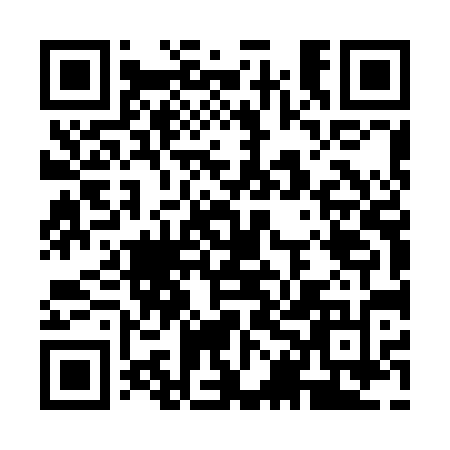 Ramadan times for Afon Dulas, UKMon 11 Mar 2024 - Wed 10 Apr 2024High Latitude Method: Angle Based RulePrayer Calculation Method: Islamic Society of North AmericaAsar Calculation Method: HanafiPrayer times provided by https://www.salahtimes.comDateDayFajrSuhurSunriseDhuhrAsrIftarMaghribIsha11Mon5:045:046:3812:254:176:136:137:4712Tue5:025:026:3612:254:186:156:157:4913Wed4:594:596:3412:254:206:176:177:5114Thu4:574:576:3112:244:216:196:197:5315Fri4:544:546:2912:244:226:216:217:5516Sat4:524:526:2612:244:246:226:227:5717Sun4:494:496:2412:244:256:246:247:5918Mon4:474:476:2212:234:276:266:268:0119Tue4:444:446:1912:234:286:286:288:0320Wed4:424:426:1712:234:306:296:298:0521Thu4:394:396:1512:224:316:316:318:0722Fri4:374:376:1212:224:326:336:338:0923Sat4:344:346:1012:224:346:356:358:1124Sun4:314:316:0812:224:356:376:378:1325Mon4:294:296:0512:214:376:386:388:1526Tue4:264:266:0312:214:386:406:408:1727Wed4:234:236:0012:214:396:426:428:1928Thu4:214:215:5812:204:416:446:448:2129Fri4:184:185:5612:204:426:456:458:2430Sat4:154:155:5312:204:436:476:478:2631Sun5:125:126:511:195:457:497:499:281Mon5:105:106:491:195:467:517:519:302Tue5:075:076:461:195:477:527:529:323Wed5:045:046:441:195:487:547:549:344Thu5:015:016:421:185:507:567:569:375Fri4:584:586:391:185:517:587:589:396Sat4:564:566:371:185:527:597:599:417Sun4:534:536:351:175:538:018:019:438Mon4:504:506:321:175:558:038:039:469Tue4:474:476:301:175:568:058:059:4810Wed4:444:446:281:175:578:068:069:50